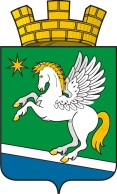 АДМИНИСТРАЦИЯМУНИЦИПАЛЬНОГО ОБРАЗОВАНИЯ РАБОЧИЙ ПОСЕЛОК АТИГПОСТАНОВЛЕНИЕот 08.08.2019 года № 211рабочий поселок АтигО принятии решения о подготовке проекта внесения изменений в Правила землепользования и застройки муниципального образования рабочий поселок АтигВ рамках работы администрации муниципального образования рабочий поселок Атиг по достижению показателей Целевой модели «Постановка на кадастровый учет земельных участков и объектов недвижимого имущества», утвержденной распоряжением Правительства Российской Федерации от 31.01.2017 № 147-р, в части описания границ населенных пунктов и границ территориальных зон и внесению сведений о них в Единый государственный реестр недвижимости, в соответствии со статьями 31 и 33 Градостроительного кодекса Российской Федерации, Федеральным законом от 6 октября 2003 года № 131-ФЗ «Об общих принципах организации местного самоуправления в Российской Федерации», руководствуясь Генеральным планом муниципального образования рабочий поселок Атиг, утвержденным решением Думы Муниципального образования рабочий поселок Атиг от 28.12.2012 № 235/2, Правилами землепользования и застройки муниципального образования рабочий поселок Атиг, утвержденными решением Думы Муниципального образования рабочий поселок Атиг от 30.03.2017 № 242/3, руководствуясь Уставом Муниципального образования рабочий поселок Атиг,ПОСТАНОВЛЯЮ:1.   Принять решение о подготовке проекта внесения изменений в Правила землепользования и застройки муниципального образования рабочий поселок Атиг, утвержденными решением Думы Муниципального образования рабочий поселок Атиг от 30.03.2017 г. № 242/3 в рамках работы по достижению показателей Целевой модели «Постановка на кадастровый учет земельных участков и объектов недвижимого имущества», утвержденной распоряжением Правительства Российской Федерации от 31.01.2017 № 147-р, в части описания границ населенных пунктов и границ территориальных зон и внесению сведений о них в Единый государственный реестр недвижимости.Утвердить порядок и сроки проведения работ по подготовке проекта внесения изменений в Правила землепользования и застройки муниципального образования рабочий поселок Атиг (Приложение 1).Специалисту 1 категории администрации муниципального образования рабочий поселок Атиг (Харитонова Н.С.) в соответствии с порядком и сроками проведения работ:3.1. назначить и провести общественные обсуждения по проекту внесения изменений в Правила землепользования и застройки муниципального образования рабочий поселок Атиг;3.2. представить для проверки и согласования Главе муниципального образования рабочий поселок Атиг проект внесения изменений в Правила землепользования и застройки муниципального образования рабочий поселок Атиг, заключение по общественным обсуждениям указанного вопроса для принятия решения о направлении проекта внесения изменений в Правила землепользования и застройки муниципального образования рабочий поселок Атиг в Думу муниципального образования рабочий поселок.4.    Контроль за исполнением настоящего постановления оставляю за собой.Глава муниципального образованиярабочий посёлок Атиг                     		                                  С.С. МезеновПриложение 1
к Постановлению администрации
муниципального образования рабочий поселок Атигот  08.08.2019 г. № 211
ПОРЯДОК И СРОКИ
проведения работ по подготовке проекта внесения изменений в Правила землепользования и застройки муниципального образования рабочий поселок Атиг№п.п.Порядок проведения работСроки проведения работИсполнитель,ответственное лицо1.В рамках работы администрации муниципального образования рабочий поселок Атиг по достижению показателей Целевой модели «Постановка на кадастровый учет земельных участков и объектов недвижимого имущества», утвержденной распоряжением Правительства Российской Федерации от 31.01.2017 № 147-р, заключение и исполнение муниципальных контрактов на выполнение работ по описанию границ населенных пунктов и границ территориальных зон, внесение сведений о них в ЕГРН.3 квартал 2019 г.Администрация муниципального образования рабочий поселок Атиг 2.Проведение работ по описанию границ населенных пунктов и границ территориальных зон, внесение сведений о них в ЕГРН в соответствии с заключенными муниципальными контрактами.3 квартал 2019 г.Исполнитель работ в соответствии с муниципальными контрактами по описанию границ населенных пунктов и границ территориальных зон, внесение сведений о них в ЕГРН.3.Сбор исходной информации для разработки проекта внесения изменений в Правила землепользования и застройки в процессе  выполнения работ по описанию границ населенных пунктов и границ территориальных зон, внесение сведений о них в ЕГРН исполнителем муниципального заказа.3 квартал 2019 г.Администрация муниципального образования рабочий поселок Атиг 4.Разработка проекта внесения изменений в Правила землепользования и застройки муниципального образования рабочий поселок Атиг по итогам  выполнения работ по описанию границ населенных пунктов и границ территориальных зон, внесение сведений о них в ЕГРН исполнителем муниципального заказа.4 квартал 2019 г.Администрация муниципального образования рабочий поселок Атиг 5.Назначение и проведение общественных обсуждений по проекту внесения изменений в Правила землепользования и застройки муниципального образования рабочий поселок Атиг по итогам  выполнения работ по описанию границ населенных пунктов и границ территориальных зон, внесение сведений о них в ЕГРН4 квартал 2019 г.Администрация муниципального образования рабочий поселок Атиг 6.Принятие решения о проведении публичных слушаний о внесении изменений в Правила землепользования и застройки муниципального образования рабочий поселок Атиг.4 квартал 2019 г.Глава муниципального образования рабочий поселок Атиг7.Проведение публичных слушаний по  вопросу внесения изменений в Правила землепользования и застройки и внесение изменений в проект внесения изменений в правила землепользования и застройки с учетом результатов публичных слушаний4 квартал 2019 г.Администрация муниципального образования рабочий поселок Атиг 8.Представление для согласования Главе муниципального образования рабочий поселок Атиг, проекта внесения изменений в Правила землепользования и застройки муниципального образования рабочий поселок Атиг, заключения по общественным обсуждениям указанного вопроса для принятия решения о направлении проекта внесения изменений в Правила землепользования и застройки муниципального образования рабочий поселок Атиг в Думу муниципального образования рабочий поселок.4 квартал 2019 г.Администрация муниципального образования рабочий поселок Атиг9.Направление в Думу муниципального образования рабочий поселок Атиг заключения по результатам публичных слушаний о внесении изменений в Правила землепользования и застройки муниципального образования рабочий поселок Атиг для принятия решения о внесении изменений в утвержденные Правила землепользования и застройки муниципального образования рабочий поселок Атиг.4 квартал 2019 г.Администрация муниципального образования рабочий поселок Атиг10.Опубликование в средствах массовой информации и размещение на официальном сайте администрации в сети «Интернет» Правил землепользования и застройки муниципального образования рабочий поселок Атиг после утверждения Думой МО р.п. Атиг изменений внесенных в ПЗЗ.После принятия решения об утверждении в порядке, установленном Уставом МО р.п. АтигАдминистрация муниципального образования рабочий поселок Атиг